ที่ ศธ .......................................	          	         โรงเรียน……………………………………………………………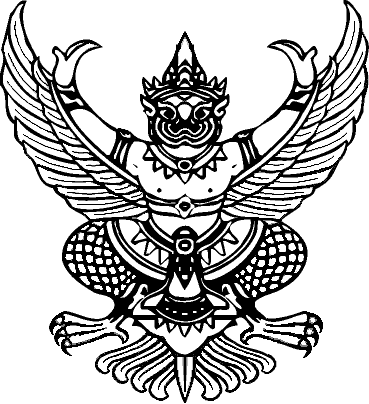 												                 ................................................................................											            วันที่…………..  เดือน…………………   2565เรื่อง    การขอเปลี่ยนตัวครูผู้ฝึกสอน การแข่งขันงานศิลปหัตถกรรมนักเรียน ครั้งที่ 70 ปีการศึกษา 2565 ระดับชาติ 
          ภาคตะวันออกเฉียงเหนือ (โรงเรียนเฉพาะความพิการ) ณ จังหวัดร้อยเอ็ดเรียน    ประธานศูนย์การจัดการแข่งขัน	ตามที่โรงเรียน..................................................สังกัด สำนักบริการงานการศึกษาพิเศษ ได้ลงทะเบียนนักเรียนและครูผู้ฝึกสอนใน (ระบุกลุ่มสาระ)…………………….................................…………..รหัสกิจกรรม (ID)……………..….....….…
ชื่อกิจกรรม…..............................................………………………… ในการแข่งขันงานศิลปหัตถกรรมนักเรียน ครั้งที่ 70 
ปีการศึกษา 2565 ระดับชาติ ภาคตะวันออกเฉียงเหนือ (โรงเรียนเฉพาะความพิการ) ณ จังหวัดร้อยเอ็ด 
ระหว่างวันที่ 30 มกราคม – 1 กุมภาพันธ์  2565  นั้นโรงเรียน..................................................................................มีความประสงค์ขอเปลี่ยนตัวครูผู้ฝึกสอน  ดังนี้กรณีผู้ฝึกสอนย้ายให้ผู้อำนวยการลงนามในช่องลงลายมือยินยอม และแนบสำเนาบัตรประจำตัวประชาชนหรือบัตรข้าราชการคนใหม่จึงเรียนมาเพื่อโปรดทราบและพิจารณา          ขอแสดงความนับถือ(……………………………………………..)ผู้อำนวยการสถานศึกษา…………………….. 
      (ประทับตราโรงเรียน)ลำดับที่ชื่อ-สกุล  ครูผู้ฝึกสอน(คนเดิม)ชื่อ-สกุล  ครูผู้ฝึกสอน(คนใหม่)ลงลายมือชื่อยินยอม(ครูผู้ฝึกสอนคนเดิม)